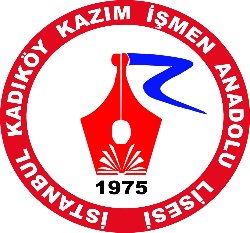 KAZIM İŞMEN ANADOLU LİSESİ                                                       KADIKÖY/İSTANBULOkulunuz…………….Sınıfında.……………nolu…………………………………….. isimli kızım/oğlum aşağıda belirttiğim gün/günler okula bilgim dahilinde mazeretli olarak gelememiştir. Yönetmeliğin 36. Maddesinin, 7. Fıkrasına göre izinli sayılması için gereğini arz ederim.		              Tam Gün	 S.Yarım Gün	  Ö. Yarım Gün1-…../……/……. Tarihinde 	    (……..)	     (…….)	       (…….)		2- …../……/……. Tarihinde 	    (……..)	     (…….)	       (…….)		3- …../……/……. Tarihinde 	    (……..)	     (…….)	       (…….)		                                4- …../……/……. Tarihinde 	    (……..)	     (…….)	       (…….)5- …../……/……. Tarihinde 	    (……..)	     (…….)	       (…….)                                                                                                            ……/……/2019						                            Adı-Soyadı	(İmza)				                                                         Anne/Baba (Veli………..)ADRES:………………………………………………………………………………………………………………………………Tel:........................................................Not:a- Ortaöğretim Yönetmeliğinin 36.mad.1.fıkrası; Veliler, öğrencilerinin okula devamını  sağlamakla yükümlüdür.b-Yönetmeliğin 7. Fıkrası ise; Öğrencinin devamsızlık yaptığı süreye ilişkin özür belgesi veya yazılı veli beyanı; özür gününü takip eden en geç 5 gün içinde okul yönetimine vermelidir.